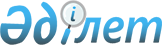 "2019-2021 жылдарға арналған аудандық бюджет туралы" Меркі аудандық мәслихатының 2018 жылғы 21 желтоқсандағы № 39-3 шешіміне өзгерістер енгізу туралыЖамбыл облысы Меркі аудандық мәслихатының 2019 жылғы 20 қарашадағы № 58-2 шешімі. Жамбыл облысының Әділет департаментінде 2019 жылғы 26 қарашада № 4421 болып тіркелді
      Қазақстан Республикасының 2008 жылғы 4 желтоқсандағы Бюджет Кодексінің 109 бабы, "Қазақстан Республикасындағы жергілікті мемлекеттік басқару және өзін-өзі басқару туралы" Қазақстан Республикасының 2001 жылғы 23 қаңтардағы Заңының 6 бабы негізінде және "2019-2021 жылдарға арналған облыстық бюджет туралы" Жамбыл облыстық мәслихатының 2018 жылғы 13 желтоқсандағы № 30-3 шешіміне өзгерістер енгізу туралы" Жамбыл облыстық мәслихатының 2019 жылғы 12 қарашасындағы № 40-2 шешімі (Нормативтік құқықтық актілерді мемлекеттік тіркеу тізілімінде № 4400 болып тіркелген) негізінде аудандық мәслихат негізінде аудандық мәслихат ШЕШІМ ҚАБЫЛДАДЫ:
      1. "2019-2021 жылдарға арналған аудандық бюджет туралы" Меркі аудандық мәслихатының 2018 жылғы 21 желтоқсандағы № 39-3 шешіміне (Нормативтік құқықтық актілерді мемлекеттік тіркеу тізілімінде № 4060 болып тіркелген, нормативтік құқықтық актілерінің эталондық бақылау банкінде электронды түрде 2019 жылдың 9 қаңтарында жарияланған) келесі өзгерістер енгізілсін:
      1 тармақта:
      1) тармақшада:
      "15179946" сандары "15644662" сандарымен ауыстырылсын;
      "1495167" сандары "1345771" сандарымен ауыстырылсын;
      "10983" сандары "17621" сандарымен ауыстырылсын;
      "45850" сандары "48608" сандарымен ауыстырылсын;
      "13627946" сандары "14232662" сандарымен ауыстырылсын;
      2) тармақшада:
      "15255916" сандары "15720632" сандарымен ауыстырылсын;
      Аталған шешімнің 1 қосымшасы осы шешімнің қосымшасына сәйкес жаңа редакцияда мазмұндалсын.
      2. Осы шешімнің орындалуына бақылау алтыншы шақырылған аудандық мәслихаттың әлеуметтік – экономикалық, қаржы, бюджет пен салық және жергілікті өзін-өзі басқару, индустриялық-инновациялық даму мәселелері жөніндегі тұрақты комиссиясына жүктелсін.
      3. Осы шешім әділет органдарында мемлекеттік тіркеуден өткен күннен бастап күшіне енеді және 2019 жылдың 1 қаңтарынан қолданысқа енгізіледі. 2019 жылға арналған аудандық бюджет
					© 2012. Қазақстан Республикасы Әділет министрлігінің «Қазақстан Республикасының Заңнама және құқықтық ақпарат институты» ШЖҚ РМК
				
      Аудандық мәслихат сессиясының төрағасы

Е. Нартбаев

      Аудандық мәслихат хатшысы

І. Ахметжанов
Меркі аудандық мәслихатының
2019 жылғы 20 қарашасындағы
№ 58-2 шешіміне қосымшаМеркі аудандық мәслихатының
2018 жылғы 21 желтоқсандағы
№ 39-3 шешіміне 1 қосымша
Санаты
Санаты
Санаты
Санаты
Сомасы, мың теңге
Сыныбы
Сыныбы
Сыныбы
Сомасы, мың теңге
Ішкі сыныбы
Ішкі сыныбы
Сомасы, мың теңге
Атауы
Сомасы, мың теңге
1
1
1
2
3
1. КІРІСТЕР
15644662
1
Салықтық түсімдер
1345771
01
Табыс салығы
311967
2
Жеке табыс салығы
311967
03
Әлеуметтік салық
314784
1
Әлеуметтік салық
314784
04
Меншікке салынатын салықтар
671870
1
Мүлікке салынатын салықтар
667870
3
Жер салығы
500
5
Бірыңғай жер салығы
3500
05
Тауарларға, жұмыстарға және қызметтерге салынатын ішкі салықтар
34250
2
Акциздер
16000
3
Табиғи және басқа да ресурстарды пайдаланғаны үшін түсетін түсімдер
6000
4
Кәсіпкерлік және кәсіби қызметті жүргізгені үшін алынатын алымдар
11950
5
Ойын бизнесіне салық
300
08
Заңдық мәнді іс-әрекеттерді жасағаны және (немесе) оған уәкілеттігі бар мемлекеттік органдар немесе лауазымды адамдар құжаттар бергені үшін алынатын міндетті төлемдер
12900
1
Мемлекеттік баж
12900
2
Салықтық емес түсімдер
17621
01
Мемлекеттік меншіктен түсетін кірістер
3311
5
Мемлекет меншігіндегі мүлікті жалға беруден түсетін кірістер
1000
9
Мемлекет меншігіне түсетін басқа да кірістер
2311
04
Мемлекеттік бюджеттен қаржыландырылатын, сондай-ақ Қазақстан Республикасы Ұлттық Банкінің бюджетінен (шығыстар сметасынан) қамтылатын және қаржыландырылатын мемлекеттік мекемелер салатын айыппұлдар, өсімпұлдар, санкциялар, өндіріп алулар
2660
1
Мұнай секторы ұйымдарынан түсетін түсімдерді қоспағанда, мемлекеттік бюджеттен қаржыландырылатын, сондай-ақ Қазақстан Республикасы Ұлттық Банкінің бюджетінен (шығыстар сметасынан) ұсталатын және қаржыландырылатын мемлекеттік мекемелер салатын айыппұлдар, өсімпұлдар, санкциялар, өндіріп алулар
2660
06
Өзге де салықтық емес түсімдер
11650
1
Өзге де салықтық емес түсiмдер
11650
3
Негізгі капиталды сатудан түсетін түсімдер
48608
03
Жерді және материалдық емес активтерді сату
48608
1
Жерді сату
46108
2
Материалдық емес активтерді сату
2500
4
Трансферттердің түсімдері
14232662
01
Төмен тұрған мемлекеттiк басқару органдарынан трансферттер
2034
3
Аудандық маңызы бар қалалардың, ауылдардың, кенттердің, аулдық округтардың бюджеттерінен трансферттер
2034
02
Мемлекеттік басқарудың жоғары тұрған органдарынан түсетін трансферттер
14230628
2
Облыстық бюджеттен түсетін трансферттер
14230628
Функционалдық топ
Функционалдық топ
Функционалдық топ
Функционалдық топ
Сомасы, мың теңге
Бюджеттік бағдарламалардың әкімшісі
Бюджеттік бағдарламалардың әкімшісі
Бюджеттік бағдарламалардың әкімшісі
Сомасы, мың теңге
Бағдарлама
Бағдарлама
Сомасы, мың теңге
Атауы
Сомасы, мың теңге
1
1
1
2
3
2. ШЫҒЫНДАР
15720632
01
Жалпы сипаттағы мемлекеттiк қызметтер
483980
112
Аудан (облыстық маңызы бар қала) мәслихатының аппараты
28282
001
Аудан (облыстық маңызы бар қала) мәслихатының қызметін қамтамасыз ету жөніндегі қызметтер
27542
003
Мемлекеттік органның күрделі шығыстары
740
122
Аудан (облыстық маңызы бар қала) әкімінің аппараты
132334
001
Аудан (облыстық маңызы бар қала) әкімінің қызметін қамтамасыз ету жөніндегі қызметтер
127834
003
Мемлекеттік органның күрделі шығыстары
4500
123
Қаладағы аудан, аудандық маңызы бар қала, кент, ауыл, ауылдық округ әкімінің аппараты
31427
001
Қаладағы аудан, аудандық маңызы бар қаланың, кент, ауыл, ауылдық округ әкімінің қызметін қамтамасыз ету жөніндегі қызметтер
29857
022
Мемлекеттік органның күрделі шығыстары
1570
452
Ауданның (облыстық маңызы бар қаланың) қаржы бөлімі
123637
001
Ауданның (облыстық маңызы бар қаланың) бюджетін орындау және коммуналдық меншігін басқару саласындағы мемлекеттік саясатты іске асыру жөніндегі қызметтер
22242
003
Салық салу мақсатында мүлікті бағалауды жүргізу
2123
010
Жекешелендіру, коммуналдық меншікті басқару, жекешелендіруден кейінгі қызмет және осыған байланысты дауларды реттеу
962
018
Мемлекеттік органның күрделі шығыстары
930
113
Жергілікті бюджеттерден берілетін ағымдағы нысаналы трансферттер
97380
453
Ауданның (облыстық маңызы бар қаланың) экономика және бюджеттік жоспарлау бөлімі
23161
001
Экономикалық саясатты, мемлекеттік жоспарлау жүйесін қалыптастыру және дамыту саласындағы мемлекеттік саясатты іске асыру жөніндегі қызметтер
22911
004
Мемлекеттік органның күрделі шығыстары
250
458
Ауданның (облыстық маңызы бар қаланың) тұрғын үй-коммуналдық шаруашылығы, жолаушылар көлігі және автомобиль жолдары бөлімі
133329
001
Жергілікті деңгейде тұрғын үй-коммуналдық шаруашылығы, жолаушылар көлігі және автомобиль жолдары саласындағы мемлекеттік саясатты іске асыру жөніндегі қызметтер
20335
013
Мемлекеттік органның күрделі шығыстары
174
113
Жергілікті бюджеттерден берілетін ағымдағы нысаналы трансферттер
112820
493
Ауданның (облыстық маңызы бар қаланың) кәсіпкерлік, өнеркәсіп және туризм бөлімі
11810
001
Жергілікті деңгейде кәсіпкерлікті, өнеркәсіпті және туризмді дамыту саласындағы мемлекеттік саясатты іске асыру жөніндегі қызметтер
11462
003
Мемлекеттік органның күрделі шығыстары
348
02
Қорғаныс
6244
122
Аудан (облыстық маңызы бар қала) әкімінің аппараты
6244
005
Жалпыға бірдей әскери міндетті атқару шеңберіндегі іс-шаралар
1000
007
Аудандық (қалалық) ауқымдағы дала өрттерінің, сондай-ақ мемлекеттік өртке қарсы қызмет органдары құрылмаған елдi мекендерде өрттердің алдын алу және оларды сөндіру жөніндегі іс-шаралар
5244
03
Қоғамдық тәртіп, қауіпсіздік, құқықтық, сот, қылмыстық-атқару қызметі
7327
458
Ауданның (облыстық маңызы бар қаланың) тұрғын үй-коммуналдық шаруашылығы, жолаушылар көлігі және автомобиль жолдары бөлімі
7327
021
Елдi мекендерде жол қозғалысы қауiпсiздiгін қамтамасыз ету
7327
04
Бiлiм беру
9261014
464
Ауданның (облыстық маңызы бар қаланың) білім бөлімі
1086579
024
Мектепке дейінгі білім беру ұйымдарында мемлекеттік білім беру тапсырыстарын іске асыруға аудандық маңызы бар қала, ауыл, кент, ауылдық округ бюджеттеріне берілетін ағымдағы нысаналы трансферттер
578553
040
Мектепке дейінгі білім беру ұйымдарында мемлекеттік білім беру тапсырысын іске асыруға
508026
464
Ауданның (облыстық маңызы бар қаланың) білім бөлімі
7162136
003
Жалпы білім беру
6809004
006
Балаларға қосымша білім беру
353132
465
Ауданның (облыстық маңызы бар қаланың) дене шынықтыру және спорт бөлімі
187354
017
Балалар мен жасөспірімдерге спорт бойынша қосымша білім беру
187354
466
Ауданның (облыстық маңызы бар қаланың) сәулет, қала құрылысы және құрылыс бөлімі
387025
021
Бастауыш, негізгі орта және жалпы орта білім беру объектілерін салу және реконструкциялау
387025
464
Ауданның (облыстық маңызы бар қаланың) білім бөлімі
437920
001
Жергілікті деңгейде білім беру саласындағы мемлекеттік саясатты іске асыру жөніндегі қызметтер
39513
005
Ауданның (облыстық маңызы бар қаланың) мемлекеттік білім беру мекемелер үшін оқулықтар мен оқу-әдістемелік кешендерді сатып алу және жеткізу
215700
015
Жетім баланы (жетім балаларды) және ата-аналарының қамқорынсыз қалған баланы (балаларды) күтіп-ұстауға қамқоршыларға (қорғаншыларға) ай сайынға ақшалай қаражат төлемі
18661
029
Балалар мен жасөспірімдердің психикалық денсаулығын зерттеу және халыққа психологиялық-медициналық-педагогикалық консультациялық көмек көрсету
39526
067
Ведомстволық бағыныстағы мемлекеттік мекемелер мен ұйымдардың күрделі шығыстары
109806
113
Жергілікті бюджеттерден берілетін ағымдағы нысаналы трансферттер
14714
06
Әлеуметтік көмек және әлеуметтік қамсыздандыру
2941236
451
Ауданның (облыстық маңызы бар қаланың) жұмыспен қамту және әлеуметтік бағдарламалар бөлімі
2238000
005
Мемлекеттік атаулы әлеуметтік көмек
2238000
464
Ауданның (облыстық маңызы бар қаланың) білім бөлімі
17319
030
Патронат тәрбиешілерге берілген баланы (балаларды) асырап бағу
1454
031
Жетім балаларды және ата-аналарының қамқорынсыз қалған, отбасылық үлгідегі балалар үйлері мен асыраушы отбасыларындағы балаларды мемлекеттік қолдау
15865
451
Ауданның (облыстық маңызы бар қаланың) жұмыспен қамту және әлеуметтік бағдарламалар бөлімі
594742
002
Жұмыспен қамту бағдарламасы
408234
004
Ауылдық жерлерде тұратын денсаулық сақтау, білім беру, әлеуметтік қамтамасыз ету, мәдениет, спорт және ветеринар мамандарына отын сатып алуға Қазақстан Республикасының заңнамасына сәйкес әлеуметтік көмек көрсету
18347
006
Тұрғын үйге көмек көрсету
184
007
Жергілікті өкілетті органдардың шешімі бойынша мұқтаж азаматтардың жекелеген топтарына әлеуметтік көмек
51485
010
Үйден тәрбиеленіп оқытылатын мүгедек балаларды материалдық қамтамасыз ету
5195
014
Мұқтаж азаматтарға үйде әлеуметтiк көмек көрсету
18030
017
Оңалтудың жеке бағдарламасына сәйкес мұқтаж мүгедектердi мiндеттi гигиеналық құралдармен қамтамасыз ету, қозғалуға қиындығы бар бірінші топтағы мүгедектерге жеке көмекшінің және есту бойынша мүгедектерге қолмен көрсететiн тіл маманының қызметтерін ұсыну
30099
023
Жұмыспен қамту орталықтарының қызметін қамтамасыз ету
63168
451
Ауданның (облыстық маңызы бар қаланың) жұмыспен қамту және әлеуметтік бағдарламалар бөлімі
90665
001
Жергілікті деңгейде халық үшін әлеуметтік бағдарламаларды жұмыспен қамтуды қамтамасыз етуді іске асыру саласындағы мемлекеттік саясатты іске асыру жөніндегі қызметтер
42426
011
Жәрдемақыларды және басқа да әлеуметтік төлемдерді есептеу, төлеу мен жеткізу бойынша қызметтерге ақы төлеу
15784
021
Мемлекеттік органның күрделі шығыстары
1200
050
Қазақстан Республикасында мүгедектердің құқықтарын қамтамасыз етуге және өмір сүру сапасын жақсарту
24495
113
Жергілікті бюджеттерден берілетін ағымдағы нысаналы трансферттер
6760
458
Ауданның (облыстық маңызы бар қаланың) тұрғын үй-коммуналдық шаруашылығы, жолаушылар көлігі және автомобиль жолдары бөлімі
510
050
Қазақстан Республикасында мүгедектердің құқықтарын қамтамасыз етуге және өмір сүру сапасын жақсарту
510
07
Тұрғын үй-коммуналдық шаруашылық
690823
123
Қаладағы аудан, аудандық маңызы бар қала, кент, ауыл, ауылдық округ әкімінің аппараты
200
011
Елді мекендерді абаттандыру мен көгалдандыру
200
466
Ауданның (облыстық маңызы бар қаланың) сәулет, қала құрылысы және құрылыс бөлімі
86517
098
Коммуналдық тұрғын үй қорының тұрғын үйлерін сатып алу
6700
004
Инженерлік-коммуникациялық инфрақұрылымды жобалау, дамыту және (немесе) жайластыру
79817
458
Ауданның (облыстық маңызы бар қаланың) тұрғын үй-коммуналдық шаруашылығы, жолаушылар көлігі және автомобиль жолдары бөлімі
26332
012
Сумен жабдықтау және су бұру жүйесінің жұмыс істеуі
26332
466
Ауданның (облыстық маңызы бар қаланың) сәулет, қала құрылысы және құрылыс бөлімі
444444
058
Елді мекендердегі сумен жабдықтау және су бұру жүйелерін дамыту
444444
458
Ауданның (облыстық маңызы бар қаланың) тұрғын үй-коммуналдық шаруашылығы, жолаушылар көлігі және автомобиль жолдары бөлімі
110757
002
Мемлекеттiк қажеттiлiктер үшiн жер учаскелерiн алып қою, соның iшiнде сатып алу жолымен алып қою және осыған байланысты жылжымайтын мүлiктi иелiктен айыру
28898
033
Инженерлік-коммуникациялық инфрақұрылымды жобалау, дамыту және (немесе) жайластыру
55241
058
Елді мекендердегі сумен жабдықтау және су бұру жүйелерін дамыту
16029
016
Елдi мекендердiң санитариясын қамтамасыз ету
293
018
Елдi мекендердi абаттандыру және көгалдандыру
10296
463
Ауданның (облыстық маңызы бар қаланың) жер қатынастары бөлімі
22573
016
Мемлекет мұқтажы үшін жер учаскелерін алу
22573
08
Мәдениет, спорт, туризм және ақпараттық кеңiстiк
480006
455
Ауданның (облыстық маңызы бар қаланың) мәдениет және тілдерді дамыту бөлімі
190552
003
Мәдени-демалыс жұмысын қолдау
190552
466
Ауданның (облыстық маңызы бар қаланың) сәулет, қала құрылысы және құрылыс бөлімі
4506
011
Мәдениет объектілерін дамыту
4506
465
Ауданның (облыстық маңызы бар қаланың) дене шынықтыру және спорт бөлімі
28132
001
Жергілікті деңгейде дене шынықтыру және спорт саласындағы мемлекеттік саясатты іске асыру жөніндегі қызметтер
11854
004
Мемлекеттік органның күрделі шығыстары
500
007
Әртүрлi спорт түрлерi бойынша аудан (облыстық маңызы бар қала) құрама командаларының мүшелерiн дайындау және олардың облыстық спорт жарыстарына қатысуы
7612
032
Ведомстволық бағыныстағы мемлекеттік мекемелер мен ұйымдардың күрделі шығыстары
8166
466
Ауданның (облыстық маңызы бар қаланың) сәулет, қала құрылысы және құрылыс бөлімі
4146
008
Cпорт объектілерін дамыту
4146
455
Ауданның (облыстық маңызы бар қаланың) мәдениет және тілдерді дамыту бөлімі
136670
006
Аудандық (қалалық) кiтапханалардың жұмыс iстеуi
114030
007
Мемлекеттік тілді және Қазақстан халқының басқа да тілдерін дамыту
1200
032
Ведомстволық бағыныстағы мемлекеттік мекемелерінің және ұйымдарының күрделі шығыстары
21440
456
Ауданның (облыстық маңызы бар қаланың) ішкі саясат бөлімі
18245
002
Мемлекеттік ақпараттық саясат жүргізу жөніндегі қызметтер
18245
455
Ауданның (облыстық маңызы бар қаланың) мәдениет және тілдерді дамыту бөлімі
16907
001
Жергілікті деңгейде тілдерді және мәдениетті дамыту саласындағы мемлекеттік саясатты іске асыру жөніндегі қызметтер
16357
010
Мемлекеттік органның күрделі шығыстары
550
456
Ауданның (облыстық маңызы бар қаланың) ішкі саясат бөлімі
80848
001
Жергілікті деңгейде ақпарат, мемлекеттілікті нығайту және азаматтардың әлеуметтік сенімділігін қалыптастыру саласында мемлекеттік саясатты іске асыру жөніндегі қызметтер
34887
003
Жастар саясаты саласында іс-шараларды іске асыру
40690
006
Мемлекеттік органның күрделі шығыстары
271
032
Ведомстволық бағыныстағы мемлекеттік мекемелер мен ұйымдардың күрделі шығыстары
5000
10
Ауыл, су, орман, балық шаруашылығы, ерекше қорғалатын табиғи аумақтар, қоршаған ортаны және жануарлар дүниесін қорғау, жер қатынастары
348147
462
Ауданның (облыстық маңызы бар қаланың) ауыл шаруашылығы бөлімі
30608
001
Жергілікті деңгейде ауыл шаруашылығы саласындағы мемлекеттік саясатты іске асыру жөніндегі қызметтер
23080
006
Мемлекеттік органның күрделі шығыстары
5024
113
Жергілікті бюджеттерден берілетін ағымдағы нысаналы трансферттер
2504
473
Ауданның (облыстық маңызы бар қаланың) ветеринария бөлімі
72347
001
Жергілікті деңгейде ветеринария саласындағы мемлекеттік саясатты іске асыру жөніндегі қызметтер
22439
003
Мемлекеттік органның күрделі шығыстары
6000
005
Мал көмінділерінің (биотермиялық шұңқырлардың) жұмыс істеуін қамтамасыз ету
4709
006
Ауру жануарларды санитарлық союды ұйымдастыру
3996
007
Қаңғыбас иттер мен мысықтарды аулауды және жоюды ұйымдастыру
3200
008
Алып қойылатын және жойылатын ауру жануарлардың, жануарлардан алынатын өнімдер мен шикізаттың құнын иелеріне өтеу
3900
009
Жануарлардың энзоотиялық аурулары бойынша ветеринариялық іс-шараларды жүргізу
16969
010
Ауыл шаруашылығы жануарларын сәйкестендіру жөніндегі іс-шараларды өткізу
11134
463
Ауданның (облыстық маңызы бар қаланың) жер қатынастары бөлімі
62397
001
Аудан (облыстық маңызы бар қала) аумағында жер қатынастарын реттеу саласындағы мемлекеттік саясатты іске асыру жөніндегі қызметтер
43943
007
Мемлекеттік органның күрделі шығыстары
1124
113
Жергілікті бюджеттерден берілетін ағымдағы нысаналы трансферттер
17330
473
Ауданның (облыстық маңызы бар қаланың) ветеринария бөлімі
167408
011
Эпизоотияға қарсы іс-шаралар жүргізу
167408
453
Ауданның (облыстық маңызы бар қаланың) экономика және бюджеттік жоспарлау бөлімі
15387
099
Мамандардың әлеуметтік көмек көрсетуі жөніндегі шараларды іске асыру
15387
11
Өнеркәсіп, сәулет, қала құрылысы және құрылыс қызметі
63982
466
Ауданның (облыстық маңызы бар қаланың) сәулет, қала құрылысы және құрылыс бөлімі
63982
001
Құрылыс, облыс қалаларының, аудандарының және елді мекендерінің сәулеттік бейнесін жақсарту саласындағы мемлекеттік саясатты іске асыру және ауданның (облыстық маңызы бар қаланың) аумағын оңтайла және тиімді қала құрылыстық игеруді қамтамасыз ету жөніндегі қызметтер
24368
013
Аудан аумағында қала құрылысын дамытудың кешенді схемаларын, аудандық (облыстық) маңызы бар қалалардың, кенттердің және өзге де ауылдық елді мекендердің бас жоспарларын әзірлеу
37976
015
Мемлекеттік органның күрделі шығыстары
1638
12
Көлік және коммуникация
525364
458
Ауданның (облыстық маңызы бар қаланың) тұрғын үй-коммуналдық шаруашылығы, жолаушылар көлігі және автомобиль жолдары бөлімі
525364
023
Автомобиль жолдарының жұмыс істеуін қамтамасыз ету
26822
045
Аудандық маңызы бар автомобиль жолдарын және елді-мекендердің көшелерін күрделі және орташа жөндеу
224871
051
Көлiк инфрақұрылымының басым жобаларын іске асыру
273671
13
Басқалар
249943
123
Қаладағы аудан, аудандық маңызы бар қала, кент, ауыл, ауылдық округ әкімінің аппараты
1518
040
Өңірлерді дамытудың 2020 жылға дейінгі бағдарламасы шеңберінде өңірлерді экономикалық дамытуға жәрдемдесу бойынша шараларды іске асыру
1518
452
Ауданның (облыстық маңызы бар қаланың) қаржы бөлімі
229319
012
Ауданның (облыстық маңызы бар қаланың) жергілікті атқарушы органының резерві
1302
026
Аудандық маңызы бар қала, ауыл, кент, ауылдық округ бюджеттеріне азаматтық қызметшілердің жекелеген санаттарының, мемлекеттік бюджет қаражаты есебінен ұсталатын ұйымдар қызметкерлерінің, қазыналық кәсіпорындар қызметкерлерінің жалақысын көтеруге берілетін ағымдағы нысаналы трансферттер
210022
066
Аудандық маңызы бар қала, ауыл, кент, ауылдық округ бюджеттеріне мемлекеттік әкімшілік қызметшілердің жекелеген санаттарының жалақысын көтеруге берілетін ағымдағы нысаналы трансферттер
17995
458
Ауданның (облыстық маңызы бар қаланың) тұрғын үй-коммуналдық шаруашылығы, жолаушылар көлігі және автомобиль жолдары бөлімі
19106
055
"Бизнестің жол картасы-2020" бизнесті қолдау мен дамытудың мемлекеттік бағдарламасы шеңберінде индустриялық инфрақұрылымды дамыту
19106
14
Борышқа қызмет көрсету
35
452
Ауданның (облыстық маңызы бар қаланың) қаржы бөлімі
35
013
Жергілікті атқарушы органдардың облыстық бюджеттен қарыздар бойынша сыйақылар мен өзге де төлемдерді төлеу бойынша борышына қызмет көрсету
35
15
Трансферттер
662531
452
Ауданның (облыстық маңызы бар қаланың) қаржы бөлімі
662531
006
Нысаналы пайдаланылмаған (толық пайдаланылмаған) трансферттерді қайтару
84
024
Заңнаманы өзгертуге байланысты жоғары тұрған бюджеттің шығындарын өтеуге төменгі тұрған бюджеттен ағымдағы нысаналы трансферттер
380804
038
Субвенциялар
279693
051
Жергілікті өзін-өзі басқару органдарына берілетін трансферттер
1950
3. Таза бюджеттік кредит беру
19916
Бюджеттік кредиттер
45450
10
Ауыл, су, орман, балық шаруашылығы, ерекше қорғалатын табиғи аумақтар, қоршаған ортаны және жануарлар дүниесін қорғау, жер қатынастары
45450
Ауыл шаруашылығы
45450
453
Ауданның (облыстық маңызы бар қаланың) экономика және бюджеттік жоспарлау бөлімі
45450
006
Мамандарды әлеуметтік қолдау шараларын іске асыруға берілетін бюджеттік кредиттер
45450
Функционалдық топ
Функционалдық топ
Функционалдық топ
Функционалдық топ
Функционалдық топ
Бюджеттік бағдарламалардың әкімшісі
Бюджеттік бағдарламалардың әкімшісі
Бюджеттік бағдарламалардың әкімшісі
Бюджеттік бағдарламалардың әкімшісі
Бағдарлама
Бағдарлама
Бағдарлама
Бюджеттік кредиттерді өтеу
25534
Санаты
Санаты
Санаты
Санаты
Санаты
Сыныбы
Сыныбы
Сыныбы
Сыныбы
Ішкі сыныбы
Ішкі сыныбы
Ішкі сыныбы
5
Бюджеттік кредиттерді өтеу
25534
01
Бюджеттік кредиттерді өтеу
25534
1
Мемлекеттік бюджеттен берілген бюджеттік кредиттерді өтеу
25534
4. Қаржы активтерімен жасалатын операциялар бойынша сальдо
0
Қаржы активтерін сатып алу
0
Мемлекеттік қаржылық активтерін сатудан түскен түсімдер
0
5. Бюджет тапшылығы (профициті)
-95886
6. Бюджет тапшылығын қаржыландыру (профицитін пайдалану)
95886
7
Қарыздар түсімі
45450
01
Мемлекеттік ішкі қарыздар
45450
2
Қарыз алу келісім шарттары
45450
16
Қарыздарды өтеу
25534
452
Ауданның (облыстық маңызы бар қаланың) қаржы бөлімі
25534
008
Жергілікті атқарушы органның жоғары тұрған бюджет алдындағы борышын өтеу
25534
Бюджет қаражатының пайдаланылатын қалдықтары
75970